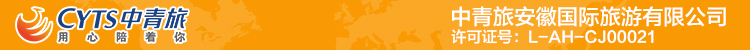 【2022尊享碧桂园】碧桂园十里金滩度假区-青岛极地海洋世界-日照3日游行程单行程安排费用说明其他说明产品编号QY20220039出发地合肥市目的地青岛市行程天数3去程交通汽车返程交通汽车参考航班无无无无无产品亮点无无无无无D1D1行程详情合肥-日照【产品亮点】用餐早餐：X     午餐：X     晚餐：X   住宿日照/黄岛D2D2行程详情青岛早餐后前往游览青岛的象征-【栈桥】（游览时间约30分钟，如遇交通管制改为车览）：欣赏“长虹远引”、“飞阁回澜”的美景，青岛城市标志性广场-【五四广场】（游览时间约30分钟）：观中国最重钢体雕塑－【五月的风】，这里也是2008年世界奥运会帆船帆板的比赛场地。车游万国建筑博览园-【八大关】：感受青岛的红瓦绿树、碧海蓝天；后前往超五星酒店-碧桂园，给您最充足的时间在度假区尽情撒欢！推开房门，美丽的海景让您无限回味......独享私家十里金沙滩，尽情享受海边泳池、沙滩足球、排球、沙滩摩托、海上摩托艇等游戏，也可以小资一下在海边品品咖啡、在酒吧听听音乐，或是享受沙滩烧烤的美味。用餐早餐：√     午餐：X     晚餐：X   住宿碧桂园十里金滩酒店D3D3行程详情青岛-合肥早睡到自然醒，前往青岛游览青岛必游景点【极地海洋世界】（不含门票220元/人 团队自理优惠75元/人）：拥有36个展馆，可同时容纳2800人参观游览，其中极地海洋动物馆为核心部分，也是目前国内最大、拥有极地海洋动物品种最全、数量最多的场馆。馆内主要展示南、北极海洋动物，游客可以在模拟极地环境中观赏到白鲸、海象、海狮、海豹、北极海獭、北极熊、企鹅等珍稀的极地动物。之后返回结束愉快游程！用餐早餐：√     午餐：X     晚餐：X   住宿无费用包含1、【用餐】赠送2早餐(早餐为含床赠送 不含床不赠送 不吃不退)1、【用餐】赠送2早餐(早餐为含床赠送 不含床不赠送 不吃不退)1、【用餐】赠送2早餐(早餐为含床赠送 不含床不赠送 不吃不退)费用不包含特色推荐：旅游新模式，景点挑着玩！每个景点都享受团队价！【购买每个景点需+5元导游服务费】特色推荐：旅游新模式，景点挑着玩！每个景点都享受团队价！【购买每个景点需+5元导游服务费】特色推荐：旅游新模式，景点挑着玩！每个景点都享受团队价！【购买每个景点需+5元导游服务费】退改规则旅行社在出发前7日以内解除合同的，要向旅游者退还全额费用，并支付违约金：出发前7日至4日，违约金为旅行费用总额的10%；出发前3日至1日为15%；出发当日为20%。若旅客在出发前7日至4日解除合同，违约金为旅行费用总额的50%；出发前3日至1日为60%；出发当日为80%。